Work Sheet IVocabulary Comprehension CheckMatch the word and adequate definition.1.  the political direction and control exercised over the actions of the members, citizens, or inhabitants of communities, societies, and states; direction of the affairs of a state, community, etc.; political administration:2. an advocate of democracy.3. of, relating to, or of the nature of a republic 4 physically or mentally impaired, injured, or incapacitated.5. of uncertain outcome or result. 6. a point at which the essential nature or character of a person, group, etc., is revealed or identified. 7. beyond what is usual, ordinary, regular, or established 8. unable to bend or be penetrated under pressure; hard: 9. noting an artificial gem formed of two or more parts, as a doublet or triplet, at least one of which is a true gemstone. 10. to be in the relation of a member, adherent, inhabitant, etc. (usually followed by to): Work Sheet IIDictationFill in the Blank1. Yes, We can!Hello, Chicago!If there is anyone out there who still doubts that America is a place where all things are possible; who still wonders if the dream of our founders is alive in our time; who still questions the power of our (democrac), tonight is your answer.It’s the answer told by lines that stretched around schools and churches (in numbers) this nation has never seen; by people who waited three hours and four hours, many for the very first time in their lives, because they believed that this time must be different; that their voice could be that difference.It’s the answer spoken by young and old, rich and poor, (        r)) and (          ), black, white, Latino, Asian, Native American, gay, straight, (disabled ) and not disabled – Americans who sent a message to the world that we have never been a collection of Red States and Blue States: we are, and always will be, the United States of America.It’s the answer that led those who have been told for so long by so many to be cynical, and fearful, and (doubtful) of what we can achieve to put their hands on the arc of history and bend it once more toward the hope of a better day.It’s been a long time coming, but tonight, because of what we did on this day, in this election, at this (defining moment), change has come to America.A little bit earlier this evening, I received an ( extraordinarily) gracious call from Senator McCain. He fought long and hard in this campaign. And he’s fought even longer and harder for the country he loves. He has endured sacrifices for America that most of us cannot begin to imagine, and we are better off for the service rendered by this brave and selfless leader. I congratulate him and Governor Palin for all they have achieved, and I ( look forward to working ) with them to renew this nation’s promise in the months ahead.I want to thank my partner in this journey, a man who campaigned from his heart and spoke for the men and women he grew up with on the streets of Scranton and rode with on that train home to Delaware, the Vice (President-elect ) of the United States, Joe Biden.I would not be standing here tonight without the (unyielding) support of my best friend for the last sixteen years, the rock of our family and the love of my life, our nation’s next First Lady, Michelle Obama. Sasha and Malia, I love you both so much, and you have earned the new puppy that’s coming with us to the White House. And while she’s no longer with us, I know my grandmother is watching, along with the family that made me who I am. I miss them tonight, and know that my debt to them is (beyond measure     ).To my campaign manager David Plouffe, my chief strategist David Axelrod, and the best campaign team ever (assembled) in the history of politics – you made this happen, and I am forever grateful for what you’ve sacrificed to get it done.But above all, I will never forget who this victory truly belongs to – it (belongs ) to you.Work Sheet III AnswerTranscript1. Yes, We can!Hello, Chicago!If there is anyone out there who still doubts that America is a place where all things are possible; who still wonders if the dream of our founders is alive in our time; who still questions the power of our democracy, tonight is your answer.It’s the answer told by lines that stretched around schools and churches in numbers this nation has never seen; by people who waited three hours and four hours, many for the very first time in their lives, because they believed that this time must be different; that their voice could be that difference.It’s the answer spoken by young and old, rich and poor, Democrat and Republican, black, white, Latino, Asian, Native American, gay, straight, disabled and not disabled – Americans who sent a message to the world that we have never been a collection of Red States and Blue States: we are, and always will be, the United States of America.It’s the answer that led those who have been told for so long by so many to be cynical, and fearful, and doubtful of what we can achieve to put their hands on the arc of history and bend it once more toward the hope of a better day.It’s been a long time coming, but tonight, because of what we did on this day, in this election, at this defining moment, change has come to America.A little bit earlier this evening, I received an extraordinarily gracious call from Senator McCain. He fought long and hard in this campaign. And he’s fought even longer and harder for the country he loves. He has endured sacrifices for America that most of us cannot begin to imagine, and we are better off for the service rendered by this brave and selfless leader. I congratulate him and Governor Palin for all they have achieved, and I look forward to working with them to renew this nation’s promise in the months ahead.I want to thank my partner in this journey, a man who campaigned from his heart and spoke for the men and women he grew up with on the streets of Scranton and rode with on that train home to Delaware, the Vice President-elect of the United States, Joe Biden.I would not be standing here tonight without the unyielding support of my best friend for the last sixteen years, the rock of our family and the love of my life, our nation’s next First Lady, Michelle Obama. Sasha and Malia, I love you both so much, and you have earned the new puppy that’s coming with us to the White House. And while she’s no longer with us, I know my grandmother is watching, along with the family that made me who I am. I miss them tonight, and know that my debt to them is beyond measure.To my campaign manager David Plouffe, my chief strategist David Axelrod, and the best campaign team ever assembled in the history of politics – you made this happen, and I am forever grateful for what you’ve sacrificed to get it done.But above all, I will never forget who this victory truly belongs to – it belongs to you.Listening Lesson PlanTITLE : To learn about Obama speech through listening and writing(Dictating) INSTRUCTORSs’ LEVELAGE GROUPNo of SsLengthEmmaIntermediateAdult14No of minsMaterials:Worksheets I – Vocabulary Comprehension CheckWorksheet II – Dictation (Fill the blank)Script – Answer for Worksheet IIWhite board, MarkersNotebooks, pensAims:To increase listening comprehension from Obama’s speech To introduce specialized vocabulary itemsTo learn information for understanding to relate of the ElectionTo practice shadowing and mimickingTo practice speaking by discussing with group membersLanguage Skills:Listening: Students will listen to speech through the video clip(Youtube) and other student’s speechesSpeaking: Students will be discussing about the speech in groupsReading: Students will be reading transcript and vocabularies in worksheetsWriting: Students will be filling in the blanks and dictationLanguage Systems:Lexis: Formal vocabulary and expressions Grammar: Future and present tensesPhonologic: Understanding the speechFunction: Giving and receiving opinion, Eliciting, group workDiscourse: Worksheets, interaction between studentsAssumption:Students already experienced listening other celebrity’s speech Enough knowledge of vocabulariesReferences:Dictionary.comhttp://obamaspeeches.com/099-Announcement-For-President-Springfield-Illinois-Obama-Speech.htmhttps://www.youtube.com/watch?v=Jll5baCAaQU (~ 06:20)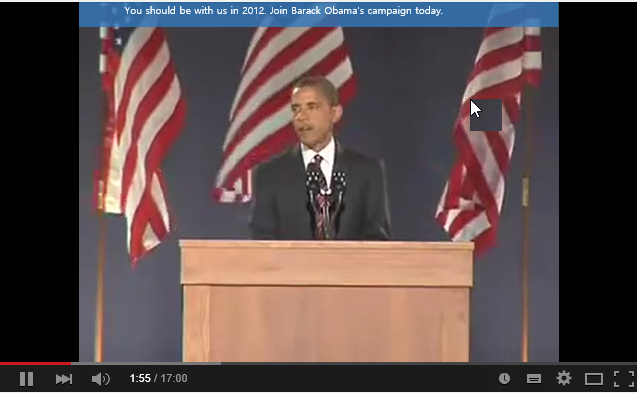 References:Dictionary.comhttp://obamaspeeches.com/099-Announcement-For-President-Springfield-Illinois-Obama-Speech.htmhttps://www.youtube.com/watch?v=Jll5baCAaQU (~ 06:20)References:Dictionary.comhttp://obamaspeeches.com/099-Announcement-For-President-Springfield-Illinois-Obama-Speech.htmhttps://www.youtube.com/watch?v=Jll5baCAaQU (~ 06:20)References:Dictionary.comhttp://obamaspeeches.com/099-Announcement-For-President-Springfield-Illinois-Obama-Speech.htmhttps://www.youtube.com/watch?v=Jll5baCAaQU (~ 06:20)References:Dictionary.comhttp://obamaspeeches.com/099-Announcement-For-President-Springfield-Illinois-Obama-Speech.htmhttps://www.youtube.com/watch?v=Jll5baCAaQU (~ 06:20)Notes:Students may not be able to follow the passage easily→ Let them listen again until they get the missed answer(Blanks)Students may struggle to understand the vocabularies of electionStudents may need to imitate the intonation, stress, etc from the speechNotes:Students may not be able to follow the passage easily→ Let them listen again until they get the missed answer(Blanks)Students may struggle to understand the vocabularies of electionStudents may need to imitate the intonation, stress, etc from the speechNotes:Students may not be able to follow the passage easily→ Let them listen again until they get the missed answer(Blanks)Students may struggle to understand the vocabularies of electionStudents may need to imitate the intonation, stress, etc from the speechNotes:Students may not be able to follow the passage easily→ Let them listen again until they get the missed answer(Blanks)Students may struggle to understand the vocabularies of electionStudents may need to imitate the intonation, stress, etc from the speechNotes:Students may not be able to follow the passage easily→ Let them listen again until they get the missed answer(Blanks)Students may struggle to understand the vocabularies of electionStudents may need to imitate the intonation, stress, etc from the speechPRETASK TITLE : Election dayPRETASK TITLE : Election dayPRETASK TITLE : Election dayPRETASK TITLE : Election dayPRETASK TITLE : Election dayAimsTo establish the difference candidates Obama and HillaryAimsTo establish the difference candidates Obama and HillaryAimsTo establish the difference candidates Obama and HillaryMaterialsVideo clips and PicturesMaterialsVideo clips and PicturesTimeSet upStudentsStudentsTeacher2ClassStudents will guess the word and teacher gives some clue about it.(To show two candidates)Students will guess the word and teacher gives some clue about it.(To show two candidates)Elicit Election day for hangman and visual picture5GroupsTo discuss the differnces between two presidential candidates.(Promise, Inclination, etc)To discuss the differnces between two presidential candidates.(Promise, Inclination, etc)Monitor3ClassStudents will present something from their discussions on the board of two presidential candidatesStudents will present something from their discussions on the board of two presidential candidatesDistribute pens, feedback with class about the accuracy of the contributionsNotes:If there are any issues eliciting ‘Election day’ set up another game of hangman Notes:If there are any issues eliciting ‘Election day’ set up another game of hangman Notes:If there are any issues eliciting ‘Election day’ set up another game of hangman Notes:If there are any issues eliciting ‘Election day’ set up another game of hangman Notes:If there are any issues eliciting ‘Election day’ set up another game of hangman TASK PREPARATION TITLE : Watching and Shadowing(Mimicking)TASK PREPARATION TITLE : Watching and Shadowing(Mimicking)TASK PREPARATION TITLE : Watching and Shadowing(Mimicking)TASK PREPARATION TITLE : Watching and Shadowing(Mimicking)TASK PREPARATION TITLE : Watching and Shadowing(Mimicking)AimsTo develop an understanding of Obama’s speech for president electAimsTo develop an understanding of Obama’s speech for president electAimsTo develop an understanding of Obama’s speech for president electMaterialsVideo clip (Youtube)MaterialsVideo clip (Youtube)TimeSet upStudentsStudentsTeacher7ClassStudents will watch the video of speechStudents will watch the video of speechMonitor10ClassStudents will shadow and mimic with watching the video at the same time. ( They can use worksheet-script)Students will shadow and mimic with watching the video at the same time. ( They can use worksheet-script)Monitor and DemonstrateNotes:Students may struggle to understand and want to listen repeatedly. So teacher can repeat some difficult part from the monitoringNotes:Students may struggle to understand and want to listen repeatedly. So teacher can repeat some difficult part from the monitoringNotes:Students may struggle to understand and want to listen repeatedly. So teacher can repeat some difficult part from the monitoringNotes:Students may struggle to understand and want to listen repeatedly. So teacher can repeat some difficult part from the monitoringNotes:Students may struggle to understand and want to listen repeatedly. So teacher can repeat some difficult part from the monitoringTASK REALISATION TITLE : SummarizingTASK REALISATION TITLE : SummarizingTASK REALISATION TITLE : SummarizingTASK REALISATION TITLE : SummarizingTASK REALISATION TITLE : SummarizingAimsTo develop finding out key elements and to practice writing skill and understand the speechAimsTo develop finding out key elements and to practice writing skill and understand the speechAimsTo develop finding out key elements and to practice writing skill and understand the speechMaterialsPen and paper for note-takingMaterialsPen and paper for note-takingTimeSet upStudentsStudentsTeacher10ClassStudents will summarize after watching the video.Students will summarize after watching the video.MonitorNotes:If someone who don’t understand well, teacher will involve this activity and give some advice, feedback, doing error correction.Notes:If someone who don’t understand well, teacher will involve this activity and give some advice, feedback, doing error correction.Notes:If someone who don’t understand well, teacher will involve this activity and give some advice, feedback, doing error correction.Notes:If someone who don’t understand well, teacher will involve this activity and give some advice, feedback, doing error correction.Notes:If someone who don’t understand well, teacher will involve this activity and give some advice, feedback, doing error correction.POST TASK TITLE : WorksheetPOST TASK TITLE : WorksheetPOST TASK TITLE : WorksheetPOST TASK TITLE : WorksheetPOST TASK TITLE : WorksheetAimsTo confirm comprehension of the ElectionAimsTo confirm comprehension of the ElectionAimsTo confirm comprehension of the ElectionMaterialsWhiteboard and Markers, Pens and paper MaterialsWhiteboard and Markers, Pens and paper TimeSet upStudentsStudentsTeacher10ClassCheck their vocabulary comprehension and Fill the blanks with listening at the same time. After check the answer and reading the answer script.Check their vocabulary comprehension and Fill the blanks with listening at the same time. After check the answer and reading the answer script.Set task and Monitor4ClassFeedback answers to confirm understanding.Feedback answers to confirm understanding.Elicit answers from Ss and write on the boardNotes:When eliciting the final information, they try to understand whole context and then encourage guessing the word.Monitoring is particularly important to ensure that stronger students are not too influential in the completion of the taskNotes:When eliciting the final information, they try to understand whole context and then encourage guessing the word.Monitoring is particularly important to ensure that stronger students are not too influential in the completion of the taskNotes:When eliciting the final information, they try to understand whole context and then encourage guessing the word.Monitoring is particularly important to ensure that stronger students are not too influential in the completion of the taskNotes:When eliciting the final information, they try to understand whole context and then encourage guessing the word.Monitoring is particularly important to ensure that stronger students are not too influential in the completion of the taskNotes:When eliciting the final information, they try to understand whole context and then encourage guessing the word.Monitoring is particularly important to ensure that stronger students are not too influential in the completion of the taskDemocracy     In numbers          Democrat           Republican    Disabled       Doubtful            Defining moment   extraordinarily        Look forward to ~ing            President-elect      UnyieldingBeyond measure                  assembled             Belong